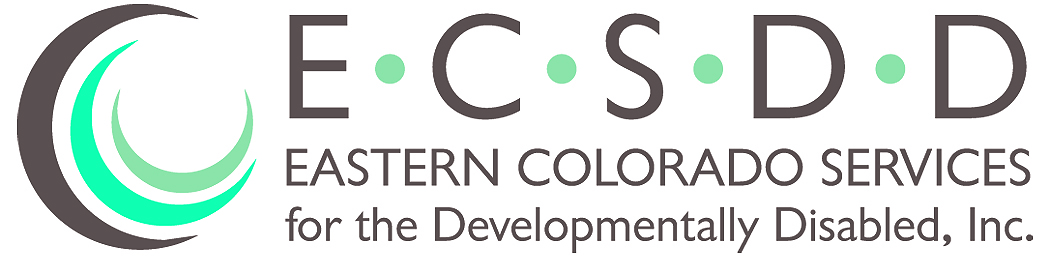 
 •  • Phone: (970)522-7121 • Fax: (970)522-1173BOARD OF DIRECTORS MEETINGJanuary 27, 2022Members Present			Members Absent 	                       Others PresentMike Ehrmann            		Dean Wingfield			Rhonda Roth Eva Bruns (Phone)			Ronald Smith		        	            Kasha Sheets Mark Turner (Phone)			Tom Timm 				Leeah KeyLinda Heller (Phone)									                           Kent Jostes (Phone)	ROLL CALL: Michael Ehrmann, President, called the meeting to order. A quorum was present.PUBLIC COMMENTS: NoneEXECUTIVE SESSION: NoneAPPROVAL OF MINUTES: Motion was made with second: (Bruns/Jostes) to approve the December 21, 2021 Minutes. All in favor; none opposed. Motion carried.AGENDA ADDITIONS:  NoneCORRESPONDENCE: None FINANCIAL REPORT: Finance Director, Kasha Sheets presented the November and December financial reports. We experienced a minimal revenue loss of $600 in November, although December we had a loss of $84,000. Major contributors that month were 3 pay periods, Christmas bonuses, overtime costs due to our staffing shortage, and the annual Solana license cost of $10,000. We did receive the ARPA payment of $135,000 to offset some of the costs. Motion was made with second: (Bruns/Heller) to approve the November and December financial report. All in favor; none opposed. Motion carried.Board of Director’s MeetingDATE: January 27, 2021Page 2OLD BUSINESS: Although we have had an increase in applications and new hires following the new $15.00 starting wage for Direct Care Providers, we still have a significant staffing shortage. We also have some new hires who leave within a few days or never even show up to work. Subsequently, because Residential Managers have to cover so many shifts we are having a hard time filling those positions.There has been a COVID outbreak in every residence this past month. Fortunately, to date there have been no related deaths or hospitalizations. The Day Programs were shut down as a result, but Noresco is open again. We also have had to operate under the crisis standards of care criteria for staff to continue working. The required COVID pay and purchase of additional PPE will impact the January financials.NEW BUSINESS: In addition to the recent payment of $135,00 we were recently notified that we will be receiving another $262,000 bonus ARPA payment.Motion was made with second (Jostes/Bruns) for reappointment of Board Member,  Mark Turner and Ronald Smith. All in favor; none opposed. Motion carried.Rhonda recently met with Morgan County Commissioner, Gordon Westhoff who has been appointed by the Board of County Commissioners to replace Alice Hilzer on the ECSDD Board of Directors. Motion was made with second (Jostes/Heller) to approve appointment of Gordon Westhoff as a new member of the Board. All in favor; none opposed. Motion carried.Motion made with second (Bruns/Jostes) for election of officers as follows: Mike Erhmann: President, Kent Jostes: Secretary, and Dean Wingfield: Vice Chair. All in favor; none opposed. Motioned carried.Future plans for the Almar Residence in Julesburg that we closed approximately 3 months ago have changed. The change has not worked out as hoped due to staffing shortages. Since Almar staffing needs are less than Gayle Street in Fort Morgan, we will be closing that facility and reopening Almar. The plan includes moving some of the residents back to Almar and finding suitable non-ECSDD placements for 3 residents. EXECUTIVE DIRECTOR UPDATE: None MEETING ADJOURNED.Next Board meeting is February 24, 2022 at 6:30 pm.The telephone conference number is 1-877-820-7831 and the Participant Pass Code is 8058169, followed by the # sign.